       ПРОФЕСИОНАЛНА   ГИМНАЗИЯ   ПО   ХРАНИТЕЛНИ ТЕХНОЛОГИИ  И  ТЕХНИКА  –  ГР. ПЛОВДИВ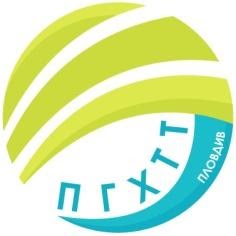 гр.Пловдив 4003, бул.”Васил Априлов”№156, Директор: 032/95-28-38, Секретар: 032/95-50-18e-mail:  pghtt_plov@pghtt.net,  http//pghtt.net/      ДО ПРЕДСЕДАТЕЛЯ      НА ОБЩЕСТВЕНИЯ СЪВЕТ      КЪМ ПГХТТ            Относно: Промяна в представителите  на  ученическото самоуправление в Обществения съвет.       УВАЖАЕМА ГОСПОЖО ПРЕДСЕДАТЕЛ,      В изпълнение на чл. 23, ал. 1, от Правилника за създаването, устройството и дейността на обществените съвети към детските градини и училищата, Ви уведомявам, че поради напускане на учебното заведение се променят представителите на ученическото самоуправление в Обществения съвет от учебната 2020/2021г:Емил Кирковски – ІХ ж клас, представител на ученическият съветКатерина Арабаджийска – ІХ в клас, представител на ученическият съветСе заменят с Мария Васева – VІІІ в клас, представител на ученическият съветНевенка Стефанова –  ІХ в клас, представител на ученическият съветПредставителите на ученическото самоуправление в Обществения съвет на ПГХТТ от ІІ срок на учебната 2020-2021 г стават:Ана –Мария Ракова – ІХ г класМария Васева – VІІІ в класНевенка Стефанова –  ІХ в клас           Инж. Людмила Ганчева …………………………	               ДИРЕКТОР на                ПГХТТ – Пловдив 